“Eine offene und sichere Kultur in unserer Organisation ist eine Voraussetzung für ein effektives Management und für das Lernen und die Entwicklung aller Mitarbeiter”. Führungskräfte haben sich zu weit von dem pädagogischen Prozess entfernt. Aus diesem Grund haben ihre Qualitätsinitiativen oft zu wenig Auswirkungen oder sogar frustrierende Lernergebnisse der Teilnehmer  zu Folge. Lehrer sind skeptisch gegenüber Qualitätsinitiativen, da diese Initiativen in der Regel keine klaren Ziele haben und nicht genug Unterstützung bekommen.Das Projekt Unabhängig davon, welches Qualitätsmodell ein Aus-und Weiterbildungsanbieter anwendet, wird es nicht zur Verbesserung der Qualität des Lernens und der Organisation beitragen, wenn die Mitarbeiter nicht informiert sind, motiviert und eingebunden in den Prozess der Planung, Durchführung, Evaluierung und Überprüfung des Qualitätsmanagements. Der Lernprozess muss erleichtert und verbessert werden. Der Bedarf ist da, für einen Leitfaden, der es Führungskräften von Aus-und Weiterbildungsinstituten ermöglicht sein Lehrpersonal zu motivieren und zur aktiven Teilnahme an Qualitätsinitiativen zu bewegen. Ein Leitfaden, der die Führung unterstützt, in dem er aufzeigt, dass Qualitäts- Initiativen:a) stärken und Lehrer ermutigen verschiedene Möglichkeiten zu sehen ihre Arbeit zu verbessernb) Lehrer zur Selbstreflexion und Überdenken von Lehrmethoden ermutigenc ) eine gemeinsame Vision für Bildung und Unterrichten schaffend) mehr Begeisterung für das Lehren und Lernen schaffene) einen größeren Zusammenhalt und Kooperation zwischen Lehrern bewirkenf) Lehrer ermutigen innovative und flexible zu seing Autorität und Verantwortung stärken und somit auch die Zufriedenheith) zu kontinuierlicher Verbesserung der Fähigkeiten führeni) Team Geist innerhalb der Abteilung erzeugen.Schritte1. Planung 2. Durchführung 3. Messung & Evaluierung 4. FeedbackDauer des ProjektsNovember 2012 bis Oktober 2015Ziel des Projekts “Expanding the quality ‘SPIRIT’ of VET“ist es einen Leitfaden für Führungskräfte von Aus-und Weiterbildungsinstitutionen zu erstellen, der dabei helfen soll, Lehrkräfte zur aktiven Teilnahme an Qualitätssicherungsmaßnahmen zu motivieren, indem er folgende Fragen abdeckt:  Wie wird Bewusstsein für die Ideologie der Qualitätssicherung und deren Nutzen geschaffenWie kann man Mitarbeiter bei der Auswahl eines Qualitätssicherungsmodelles beteiligenWie kann man Mitarbeiter bei der Planung von Qualitätsinitiativen involvierenWie kann man die Beteiligung der Unterrichtenden während der Umsetzung des Qualitätssicherungsprozesses aufrechterhaltenWie kann man die Bewertung der Ergebnisse aus der Qualitätssicherung gemeinsam mit den Unterrichtenden planenWie kann man Verbesserungen der VET-Aktivitäten überprüfen und planenWie kann man das am besten in der Führung von Mitarbeitern umsetzen und wie fördert man eine gemeinsame Vision in der beruflichen Aus- und Weiterbildung.AgendaThemen : “Hemmende und hindernde Faktoren für die Motivation von Lehrern bei Qualitätssicherungsinitiativen aktiv mitzuwirken”Partners Address:Folkuniversitetet UppsalaPortalgatan 2, 754 23 Uppsala, Sweden +46 018-68 00 00	ali.rashidi@folkuniversitetet.seREVALENTOJ.P. Coenstraat 70 5018 CT Tilburg Nederland+31 135802848	winkel@revalento.nlQuality Austria - Trainings, Zertifizierungs und Begutachtungs GmbHZelinkagasse 10/3 1010 Wien, AustriaTel.: (+43 1) 274 87 47	office@qualityaustria.comUSR Friuli Venezia GiuliaVia Santi Martiri, 3 – 34123 Trieste Italy+390404194111	direzione-friuliveneziagiulia@istruzione.itBeypazarı İlçe Milli Eğitim Müdürlüğü  (Beypazarı District Directorate For National Education)
Milli Egemenlik Caddesi Halil Şıvgın Sok. No 4 Beypazarı Ankara Tel:+905054545562	Email: atemur28@hotmail.comPartners Address:Folkuniversitetet UppsalaPortalgatan 2, 754 23 Uppsala, Sweden +46 018-68 00 00	ali.rashidi@folkuniversitetet.seREVALENTOJ.P. Coenstraat 70 5018 CT Tilburg Nederland+31 135802848	winkel@revalento.nlQuality Austria - Trainings, Zertifizierungs und Begutachtungs GmbHZelinkagasse 10/3 1010 Wien, AustriaTel.: (+43 1) 274 87 47	office@qualityaustria.comUSR Friuli Venezia GiuliaVia Santi Martiri, 3 – 34123 Trieste Italy+390404194111	direzione-friuliveneziagiulia@istruzione.itBeypazarı İlçe Milli Eğitim Müdürlüğü  (Beypazarı District Directorate For National Education)
Milli Egemenlik Caddesi Halil Şıvgın Sok. No 4 Beypazarı Ankara Tel:+905054545562	Email: atemur28@hotmail.comPartners Address:Folkuniversitetet UppsalaPortalgatan 2, 754 23 Uppsala, Sweden +46 018-68 00 00	ali.rashidi@folkuniversitetet.seREVALENTOJ.P. Coenstraat 70 5018 CT Tilburg Nederland+31 135802848	winkel@revalento.nlQuality Austria - Trainings, Zertifizierungs und Begutachtungs GmbHZelinkagasse 10/3 1010 Wien, AustriaTel.: (+43 1) 274 87 47	office@qualityaustria.comUSR Friuli Venezia GiuliaVia Santi Martiri, 3 – 34123 Trieste Italy+390404194111	direzione-friuliveneziagiulia@istruzione.itBeypazarı İlçe Milli Eğitim Müdürlüğü  (Beypazarı District Directorate For National Education)
Milli Egemenlik Caddesi Halil Şıvgın Sok. No 4 Beypazarı Ankara Tel:+905054545562	Email: atemur28@hotmail.comPartners Address:Folkuniversitetet UppsalaPortalgatan 2, 754 23 Uppsala, Sweden +46 018-68 00 00	ali.rashidi@folkuniversitetet.seREVALENTOJ.P. Coenstraat 70 5018 CT Tilburg Nederland+31 135802848	winkel@revalento.nlQuality Austria - Trainings, Zertifizierungs und Begutachtungs GmbHZelinkagasse 10/3 1010 Wien, AustriaTel.: (+43 1) 274 87 47	office@qualityaustria.comUSR Friuli Venezia GiuliaVia Santi Martiri, 3 – 34123 Trieste Italy+390404194111	direzione-friuliveneziagiulia@istruzione.itBeypazarı İlçe Milli Eğitim Müdürlüğü  (Beypazarı District Directorate For National Education)
Milli Egemenlik Caddesi Halil Şıvgın Sok. No 4 Beypazarı Ankara Tel:+905054545562	Email: atemur28@hotmail.comPartners Address:Folkuniversitetet UppsalaPortalgatan 2, 754 23 Uppsala, Sweden +46 018-68 00 00	ali.rashidi@folkuniversitetet.seREVALENTOJ.P. Coenstraat 70 5018 CT Tilburg Nederland+31 135802848	winkel@revalento.nlQuality Austria - Trainings, Zertifizierungs und Begutachtungs GmbHZelinkagasse 10/3 1010 Wien, AustriaTel.: (+43 1) 274 87 47	office@qualityaustria.comUSR Friuli Venezia GiuliaVia Santi Martiri, 3 – 34123 Trieste Italy+390404194111	direzione-friuliveneziagiulia@istruzione.itBeypazarı İlçe Milli Eğitim Müdürlüğü  (Beypazarı District Directorate For National Education)
Milli Egemenlik Caddesi Halil Şıvgın Sok. No 4 Beypazarı Ankara Tel:+905054545562	Email: atemur28@hotmail.comPartners Address:Folkuniversitetet UppsalaPortalgatan 2, 754 23 Uppsala, Sweden +46 018-68 00 00	ali.rashidi@folkuniversitetet.seREVALENTOJ.P. Coenstraat 70 5018 CT Tilburg Nederland+31 135802848	winkel@revalento.nlQuality Austria - Trainings, Zertifizierungs und Begutachtungs GmbHZelinkagasse 10/3 1010 Wien, AustriaTel.: (+43 1) 274 87 47	office@qualityaustria.comUSR Friuli Venezia GiuliaVia Santi Martiri, 3 – 34123 Trieste Italy+390404194111	direzione-friuliveneziagiulia@istruzione.itBeypazarı İlçe Milli Eğitim Müdürlüğü  (Beypazarı District Directorate For National Education)
Milli Egemenlik Caddesi Halil Şıvgın Sok. No 4 Beypazarı Ankara Tel:+905054545562	Email: atemur28@hotmail.comPartners Address:Folkuniversitetet UppsalaPortalgatan 2, 754 23 Uppsala, Sweden +46 018-68 00 00	ali.rashidi@folkuniversitetet.seREVALENTOJ.P. Coenstraat 70 5018 CT Tilburg Nederland+31 135802848	winkel@revalento.nlQuality Austria - Trainings, Zertifizierungs und Begutachtungs GmbHZelinkagasse 10/3 1010 Wien, AustriaTel.: (+43 1) 274 87 47	office@qualityaustria.comUSR Friuli Venezia GiuliaVia Santi Martiri, 3 – 34123 Trieste Italy+390404194111	direzione-friuliveneziagiulia@istruzione.itBeypazarı İlçe Milli Eğitim Müdürlüğü  (Beypazarı District Directorate For National Education)
Milli Egemenlik Caddesi Halil Şıvgın Sok. No 4 Beypazarı Ankara Tel:+905054545562	Email: atemur28@hotmail.com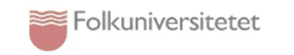 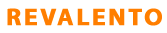 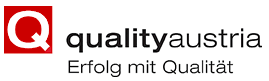 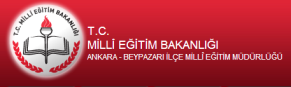 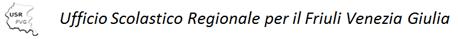 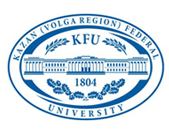 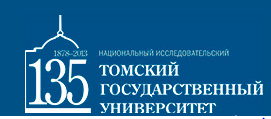 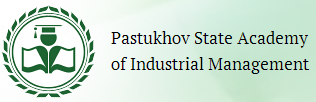 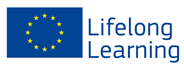 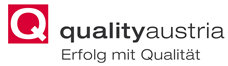 Quality Austria - Trainings, Zertifizierungs und Begutachtungs GmbHQuality Austria - Trainings, Zertifizierungs und Begutachtungs GmbHQuality Austria - Trainings, Zertifizierungs und Begutachtungs GmbHQuality Austria - Trainings, Zertifizierungs und Begutachtungs GmbHQuality Austria - Trainings, Zertifizierungs und Begutachtungs GmbHProject: “Expanding the quality ‘spirit’ of VETQ & VETPROJECT NUMBER – 527399-LLP-1-2012-1-SE-LEONARDO-LMPProject: “Expanding the quality ‘spirit’ of VETQ & VETPROJECT NUMBER – 527399-LLP-1-2012-1-SE-LEONARDO-LMPProject: “Expanding the quality ‘spirit’ of VETQ & VETPROJECT NUMBER – 527399-LLP-1-2012-1-SE-LEONARDO-LMPProject: “Expanding the quality ‘spirit’ of VETQ & VETPROJECT NUMBER – 527399-LLP-1-2012-1-SE-LEONARDO-LMPProject: “Expanding the quality ‘spirit’ of VETQ & VETPROJECT NUMBER – 527399-LLP-1-2012-1-SE-LEONARDO-LMPProject: “Expanding the quality ‘spirit’ of VETQ & VETPROJECT NUMBER – 527399-LLP-1-2012-1-SE-LEONARDO-LMPProject: “Expanding the quality ‘spirit’ of VETQ & VETPROJECT NUMBER – 527399-LLP-1-2012-1-SE-LEONARDO-LMP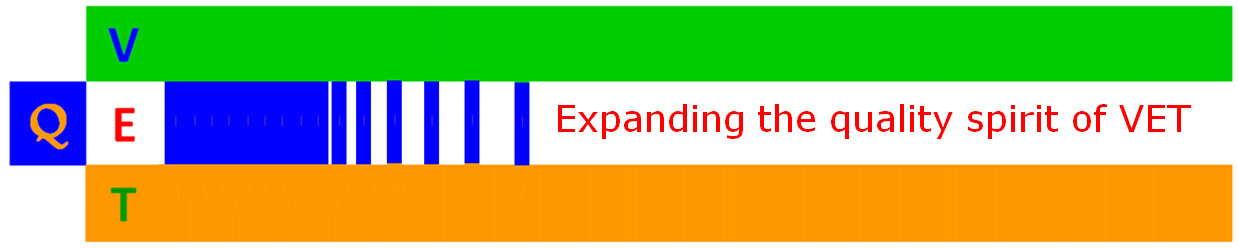 Seminar für Aus-und WeitebildungsorganisationenSeminar für Aus-und WeitebildungsorganisationenSeminar für Aus-und WeitebildungsorganisationenSeminar für Aus-und WeitebildungsorganisationenSeminar für Aus-und WeitebildungsorganisationenSeminar für Aus-und WeitebildungsorganisationenSeminar für Aus-und Weitebildungsorganisationen8.November 2013, Wien, Österreich8.November 2013, Wien, Österreich8.November 2013, Wien, Österreich8.November 2013, Wien, Österreich8.November 2013, Wien, Österreich8.November 2013, Wien, Österreich8.November 2013, Wien, Österreich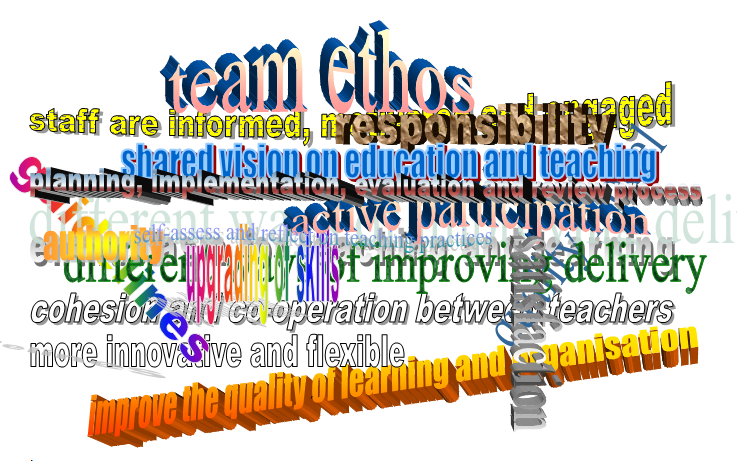 